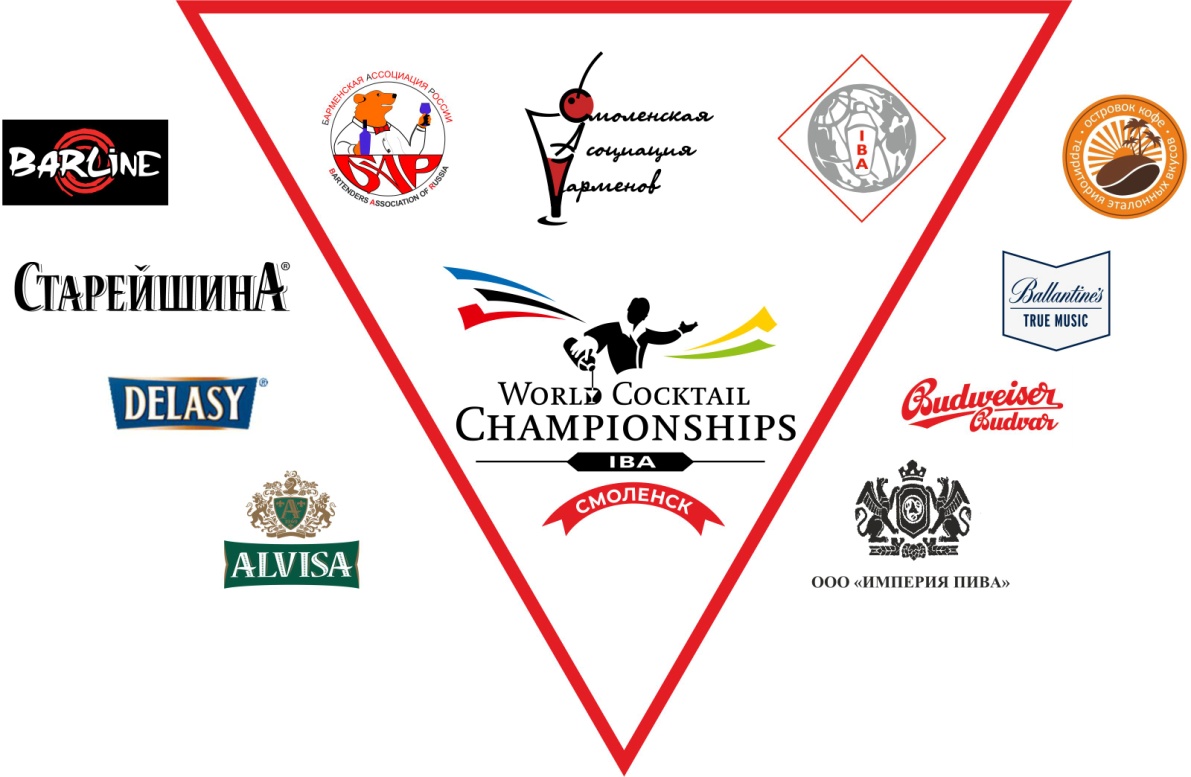 Региональный отборочный тур Центральной России Национального российского этапа 67-го ежегодного Чемпионата Мира среди барменов «World Cocktail Competition 2018».               Заявка на участиеФ.И.О. участникаГородАдресE-mail:ТелНазвание заведения, тел.Номинация участника Название коктейляРецептураРецептураРецептураРецептураРецептураРецептураНаименование компонентовclmldashdropдругоеУкрашениеКомментарии к коктейлюКомментарии к коктейлюКомментарии к коктейлюКомментарии к коктейлюКомментарии к коктейлюКомпоненты украшенияМетод приготовленияБокал